С 1 по 25 октября, в рамках областной акции «Наша жизнь – в наших руках», направленной на пропаганду здорового образа жизни и  профилактику зависимого поведения среди несовершеннолетних, в Ананьинском ДК прошла выставка детского рисунка «Мы за здоровый образ жизни».Участникам выставки представилась возможность выразить свое отношение к ведению здорового образа жизни. Все старались, изображали то, что, по их мнению, соответствует основной теме выставки.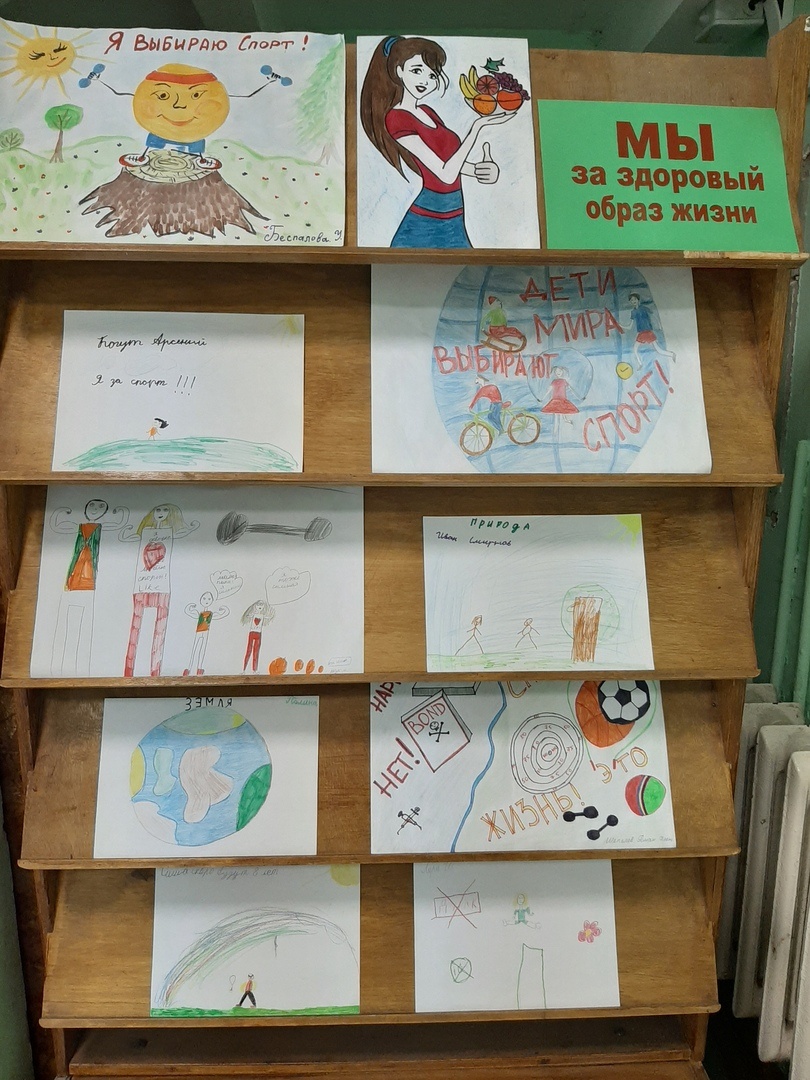 